UkraineUkraineUkraineUkraineOctober 2029October 2029October 2029October 2029SundayMondayTuesdayWednesdayThursdayFridaySaturday123456Defenders of Ukraine Day78910111213141516171819202122232425262728293031NOTES: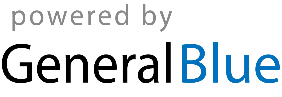 